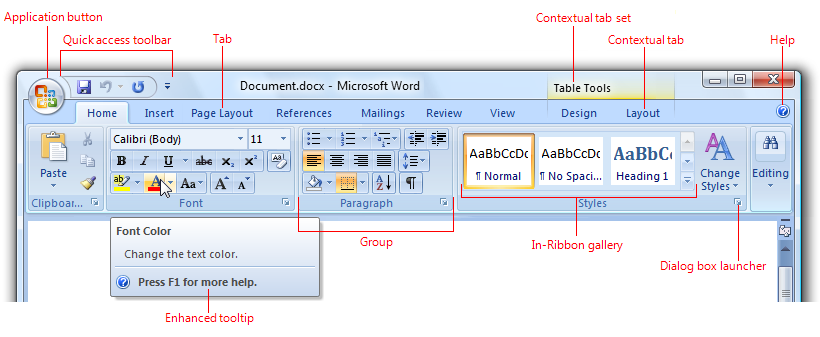 Fill in the Chart to show the path to the given feature.Tab                        Group          Icon or Dialog Box          Feature (Describe what to click on)Ex.Layout         Page set up     Dialog Box Layout Tab     Click Box under Headers and Footers that   says                                                                                                                                                                 	 “Different Header on 1st Page              		 								    Remove Watermark 										   toggle case a word(s)  									             Export to Word97-2003   										         Curved up Ribbon   				                                  	                          Set theme Colors to red Violet   						     	                                                  Record a Macro  				                                   	                                                     Add Drop cap    										  3-D 100% Stacked Bar  										    Increase right indent  	 									   	   Add Endnote